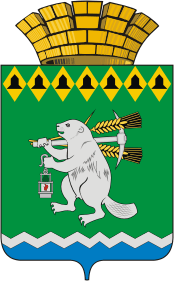 Дума Артемовского городского округаVII созыв8 заседание        РЕШЕНИЕот 27 января 2022 года                                                                            № 65Об утверждении плана работы Думы Артемовского городского округа на 2022 годРассмотрев предложения депутатов Думы Артемовского городского округа, Администрации Артемовского городского округа и иных органов местного самоуправления Артемовского городского округа, Артемовской городской прокуратуры,Дума Артемовского городского округаР Е Ш И Л А:Утвердить план работы Думы Артемовского городского округа на 2022 год (Приложение).Контроль за исполнением настоящего решения возложить на постоянную комиссию по местному самоуправлению, нормотворчеству и регламенту (Упорова Е.Ю.).ПредседательДумы Артемовского городского округа	                                         В.С.Арсенов